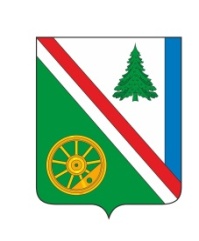 30.10.2023г. №68РОССИЙСКАЯ ФЕДЕРАЦИЯИРКУТСКАЯ ОБЛАСТЬ БРАТСКИЙ РАЙОНВИХОРЕВСКОЕ МУНИЦИПАЛЬНОЕ ОБРАЗОВАНИЕДУМА РЕШЕНИЕ О ВНЕСЕНИИ ИЗМЕНЕНИЙ В РЕШЕНИЕ ДУМЫ ВИХОРЕВСКОГО МУНИЦИПАЛЬНОГО ОБРАЗОВАНИЯ ОТ 27 ИЮНЯ 2008 ГОДА № 23 «ОБ УТВЕРЖДЕНИИ ПОЛОЖЕНИЯ О ПОРЯДКЕ РАССМОТРЕНИЯ ОБРАЩЕНИЙ ГРАЖДАН В ОРГАНЫ МЕСТНОГО САМОУПРАВЛЕНИЯ ВИХОРЕВСКОГО ГОРОДСКОГО ПОСЕЛЕНИЯ» (В РЕДАКЦИИ РЕШЕНИЙ ДУМЫ ВИХОРЕВСКОГО МУНИЦИПАЛЬНОГО ОБРАЗОВАНИЯ ОТ 30.11.2011 ГОДА № 132, ОТ 12.04.2018 ГОДА №32)В целях обеспечения реализации прав граждан на обращение в органы местного самоуправления Вихоревского городского поселения, руководствуясь Федеральным законом от 2 мая 2006 года № 59-ФЗ «О порядке рассмотрения обращений граждан Российской Федерации», статьей 32 Федерального закона от 6 октября 2003 года №131-ФЗ «Об общих принципах организации местного самоуправления в Российской Федерации», статьей 21 Устава Вихоревского муниципального образования, Дума Вихоревского муниципального образованияРЕШИЛА:1. Внести в Приложение № 1 к решению Думы Вихоревского муниципального образования от 27 июня 2008 года «Об утверждении Положения о порядке рассмотрения обращений граждан в органы местного самоуправления Вихоревского городского поселения» (в редакции решений Думы Вихоревского муниципального образования от 30 ноября 2011 года № 132, от 12 апреля 2018 года №32) (далее – Положение) следующие изменения: 	1.1. В статье 1:	1) пункт 2 изложить в новой редакции:«2) обращение гражданина (далее - обращение) – направленные в орган местного самоуправления или должностному лицу в письменной форме или в форме электронного документа, в том числе с использованием федеральной государственной информационной системы «Единый портал государственных и муниципальных услуг (функций)» (далее – Единый портал), предложение, заявление или жалоба, а также устное обращение гражданина в орган местного самоуправления;»;2) в пункте 3 слова «иных сфер деятельности» дополнить словами «государства и общества;».1.2. В статье 4:1) в абзаце первом части 1 слова «письменное обращение» заменить словами «обращение в письменной форме»;2) абзац второй части 1 изложить в новой редакции:«Обращение, поступившее в орган местного самоуправления или должностному лицу в форме электронного документа, подлежит рассмотрению в порядке, установленном в настоящем Положении в соответствии с Федеральным законом. В обращении гражданин в обязательном порядке указывает свои фамилию, имя, отчество (последнее – при наличии), а также указывает адрес электронной почты либо использует адрес (уникальный идентификатор) личного кабинета на Едином портале, по которым должны быть направлены ответ, уведомление о переадресации обращения. Гражданин вправе приложить к такому обращению необходимые документы и материалы в электронной форме.».3) часть 2 изложить в новой редакции:«2. В случае необходимости в подтверждение своих доводов гражданин прилагает к обращению в письменной форме документы и материалы либо их копии.».1.3. В статье 5:	1) в части 4 слова «о переадресации обращения» дополнить словами «за исключением случая, указанного в пункте 5 части 1 стати 8 настоящего Положения.»;2) дополнить частью 4.1 следующего содержания:«4.1. письменное обращение, содержащее информацию о фактах возможных нарушений законодательства Российской Федерации в сфере миграции, направляется в течение пяти дней со дня регистрации в территориальный орган федерального органа исполнительной власти в сфере внутренних дел и Губернатору Иркутской области с уведомлением гражданина, направившего обращение, о переадресации его обращения, за исключением случая, указанного в пункте 5 части 1 статьи 8 настоящего Положения.».1.2. Часть 4 статьи 7 изложить в новой редакции:«4. Ответ на обращение направляется в форме электронного документа по адресу электронной почты, указанному в обращении, поступившем в орган местного самоуправления или должностному лицу в форме электронного документа, или по адресу (уникальному идентификатору) личного кабинета гражданина на Едином портале при его использовании и в письменной форме по почтовому адресу, указанному в обращении, поступившем в орган местного самоуправления или должностному лицу в письменной форме. Кроме того, на поступившее в орган местного самоуправления или должностному лицу обращение, содержащее предложение, заявление или жалобу, которые затрагивают интересы неопределенного круга лиц, в частности на обращение, в котором обжалуется судебное решение, вынесенное в отношении неопределенного круга лиц, ответ, в том числе с разъяснением порядка обжалования судебного решения, может быть размещен с соблюдением требований части 2 статьи 13 настоящего Положения на официальном сайте органа местного самоуправления в информационно-телекоммуникационной сети «Интернет».».2. Настоящее решение вступает в силу после опубликования в Информационном бюллетене Вихоревского муниципального образования и подлежит размещению на официальном сайте Администрации Вихоревского городского поселения в информационно-телекоммуникационной сети «Интернет».3. Контроль за исполнением настоящего решения возложить на постоянную депутатскую комиссию по социальной и правовой защите.Глава Вихоревскогомуниципального образования						Н. Ю. ДружининПредседатель Думы Вихоревскогомуниципального образования						Л.Г.Ремизова